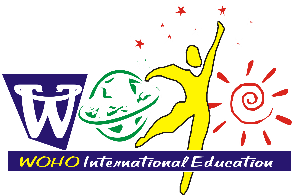 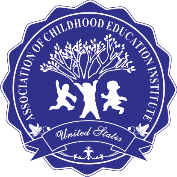 国际注册音乐(奥尔夫)教育指导师(ICMEGT)认证研修班International Certificated Music Educational Guidance Teacher(Orff)学费：2680          学制：5天           地点：北京    WOHO国际教育北京总部(www.wohoedu.cn)是Association of Childhood Education Institute(简称ACEI)中国总部及中国区认证考试中心，是国内早教幼教行业“中国领先的早期教育师资培训解决方案服务专家”，开发了数十种职业能力认证课程，每年培训数千名行业精英，创造性的精英培训模式，在早教幼教师资培训领域保持独特的竞争优势，具有重要影响力。为了更好的在中国普及、推广奥尔夫音乐教学法， WOHO国际教育联合Association of Childhood Education Institute (ACEI)，共同整合国内外优质教育资源，在国内开展"国际注册音乐教育指导师（奥尔夫）"认证研修班，打破传统的讲授教学模式，设计实用注重高效的师资培训体系，采用名家讲授+案例研讨+实操演练+认证考核+顾问咨询的教学模式，引进国际协会先进运营理念，推动我国幼儿音乐教育师资培训的专业化，规范化和品牌化。 WOHO国际教育打破传统的奥尔夫师资培训方法，侧重于0-6岁早期教育进行音乐教育培训，以提升学员整体音乐素质为重点，在师资培训中强调理论与实践的结合，更加重视培养学员实际操作以及创编课例的能力，打造早期教育行业特色的奥尔夫培训品牌。 一  课程模块：  二  适合群体：  1、幼儿园、亲子园的园长，副园长以及骨干教师；  2、其他一切对奥尔夫音乐教育感兴趣的人士。三  授课老师： (根据不同时间和地点,WOHO国际选择性安排专家授课)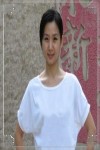 陈维： ACEI注册培训专家。副教授职称，首都师范大学音乐教育硕士，中国音乐教育协会会员、中国柯达伊协会会员、中国合唱协会会员、河北省音乐家协会会员。深厚的理论功底，在国家级核心刊物及省级刊物刊登了多篇学术论文。硕士毕业论文《达尔克罗兹、柯达伊、奥尔夫三大音乐教育体系之比较研究》入选中国织网优秀硕士论文库。丰富的实践经验：在十几年的教学过程中，形成了鲜明的教学风格，在提高孩子对音乐的兴趣，以及对基础音乐知识的掌握方面，有其特有的教育理念和教学方法。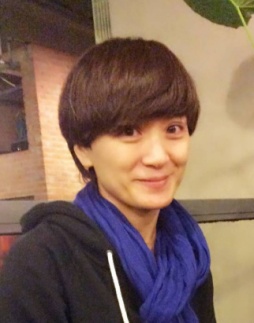 郭红霞：ACEI注册培训专家。 毕业于中央音乐学院音乐教育专业。中国奥尔夫专业委员会骨干教师、柯达伊专业委员会会员。2002年起从事研究奥尔夫音乐教学法。2007年在北京创办自己的奥尔夫音乐工作室。2005—2007年，担任北京某早教连锁机构的奥尔夫培训师，同时教授11个月至6岁婴幼儿奥尔夫音乐课程。积累了丰富的奥尔夫音乐教师培训经验与婴幼儿教学经验。对成年人及婴幼儿奥尔夫音乐课程教学的模式与形态有了最初的全面的尝试与探索。2005年至今，先后受邀为全国各地的早教中心、音乐教育机构及幼儿园培训奥尔夫音乐师资。2009、2011、2012年期间赴成都、武汉、昆明、深圳、青岛、沈阳等地担任全国奥尔夫师资培训讲师。讲课风格亲切灵动，深受全国各地学员的喜爱和欢迎。多次参加德国、意大利、美国等国际奥尔夫大师班的学习与研讨。常年担任北京某教育咨询机构的奥尔夫音乐培训师。四 学习时间及地址：北京师范大学（具体上课以会务通知为准）五 关于证书以及后续管理：学员研修完所有课程，按照国际惯例，参加ACEI统一认证考试，考试内容包括笔试和实操演练，考试通过后，将获得ACEI颁发的中英文对照的“国际注册音乐教育指导师(奥尔夫)”（中级）职业资格证书，证书以及考试成绩国际国内统一电子注册，中英文网证书查询，国际国内市场认可，终身档案保存，档案可供查询，职场个人能力身价证明。六 收费标准：2680元人民币/人（包括资料费、培训费、国际注册音乐教育指导师(奥尔夫)中级认证费)。有过5年以上奥尔夫教学从业经验，可以直接申请高级认证，审核条件通过者，需额外支付1000元人民币/人的认证费。奥尔夫教学教材等内部资料，可以自愿购买。七  报名流程：1、学员提交报名表； 2、收到报名表后进行资格审核，审核通过后发放上课录取通知书；3、学员确认上课期间住宿安排事宜；4、报到时，现场支付学费同时提交学历证和身份证复印件各一份，一寸和二寸免冠照片各2张。八  报名咨询：     400-061-6586授课专家和时间课程模块  理论（1.5天）陈维一、达尔克罗兹音乐教学理念与方法1、生平；  2、形成背景、基本理念、原则；3、主要教学内容和方法（1）体态律动；（2）节奏律动：节奏律动常用的方法；（3）视唱练耳：视唱练耳的教学原则/体态律动与视唱练耳如何结合/视唱练耳常用方法（4）即兴：即兴问答、演唱、指挥与表演；二、柯达伊音乐教学理念与方法1、生平；  2、形成背景、基本理念、原则；3、主要教学内容和方法（1 )歌唱 –基础教学方法；（2）首调唱名体系：首调唱名法的运用/节奏读法的运用/字母谱的运用/手势的运用/固定音名唱法的运用；（3）系统的音乐读写、听觉、视唱训练；三、奥尔夫音乐教学理念与方法1、生平；  2、形成背景、基本理念、原则；3、主要教学内容和方法（1）朗诵入手—语言在教学中的应用；（2）结合动作—动作在教学中的应用；（3）器乐教学—奥尔夫乐器和声势；（4）听力训练—特点与训练方法；4、如何创编奥尔夫音乐课例；实操（3.5天）郭红霞1、关于舞蹈教学的意义，及不同年龄段舞蹈（律动）教学的变化方法。
热身、功能性的舞蹈；最初用身体感受音乐结构的舞蹈；
故事情境下的舞蹈律动；分析音乐结构，启发创编思路。
不同年龄段舞蹈（律动）教学的变化方法及备课依据。
2、语言与节奏
由语言进入的节奏学习方法；
由故事引入，进行节奏、多声、舞蹈及曲式等音乐本体学习和训练的途径；
3、歌唱（多声）
各年龄段幼儿歌唱训练在游戏中完成范例；字母谱与歌唱律动。
4、 乐器和声势
第一节乐器课；以声势和乐器为手段的音乐欣赏活动的可能性，各年龄段幼儿课程范例。
5、综合（故事、戏剧、绘画）
6、0-6岁婴幼儿学习音乐的特点、备课依据及范例和教材介绍。
孩子为什么要学习音乐及幼儿学习音乐的原理；
一节奥尔夫音乐亲子课（1—2岁）模式，及各环节的分析演示；
一节奥尔夫音乐课（6岁）模式，及各环节的分析讲解。
7、交流、提问或其他
理论和实操2项考试